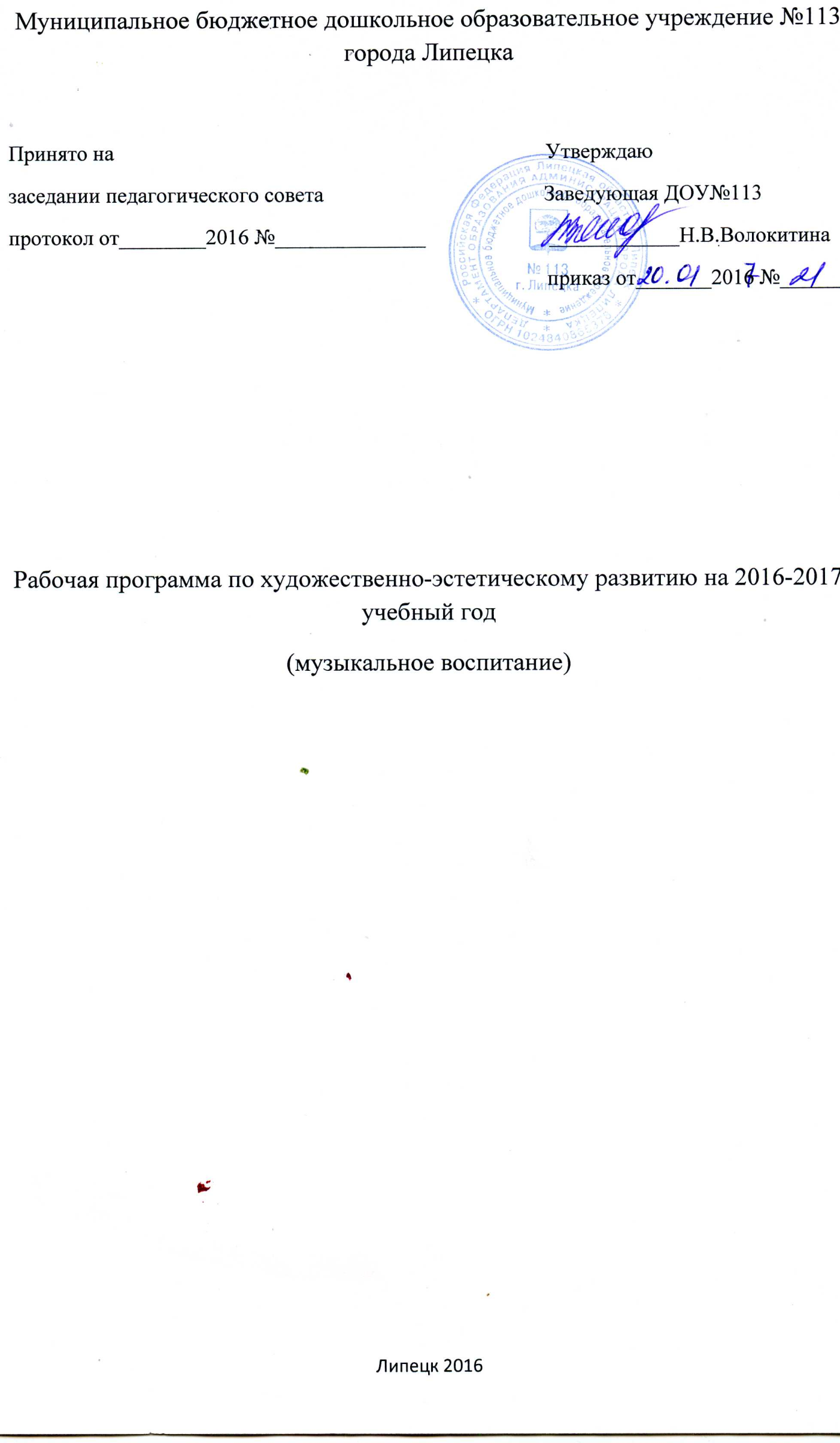 Содержание1. Целевой раздел   1.1. Пояснительная записка       1.1.1. Цели и задачи реализации Программы       1.1.2. Принципы и подходы к формированию Программы  1.1.3. Значимые для разработки и реализации Программы характеристики, в том числе      характеристики особенностей развития детей раннего возраста   1.2. Планируемые результаты освоения Программы, как целевые ориентиры дошкольного образования   1.3. Часть, формируемая участниками образовательного процесса2. Содержательный раздел     2.1. Образовательная деятельность по образовательным областям, с учётом используемых  примерных основных образовательных программ дошкольного образования и методических пособий, обеспечивающих реализацию данных программ      2.2. Особенности работы музыкального руководителя в группах компенсирующей направленности      2.3. Особенности взаимодействия педагогического коллектива с семьями воспитанников   2.4Часть, формируемая участниками образовательных отношений3. Организационный раздел      3.1. Традиционные события, праздники, мероприятия      3.2. Организация развивающей предметно-пространственной среды      3.3. Часть, формируемая участниками образовательных отношений3.3.1. Список используемой литературы 1. Целевой раздел1.1. Пояснительная запискаРабочая программа по художественно-эстетическому развитию детей  дошкольного возраста разработана в соответствии с ООП «Детского сада №113 », в соответствии с введением в действие ФГОС ДО.Рабочая программа музыкального руководителя по художественно-эстетическому развитию детей дошкольного возраста обеспечивает музыкально-художественное развитие детей в возрасте от 2 до 8 лет с учётом их возрастных и индивидуальных особенностей по художественно-эстетическому направлению.Используются парциальные программы: «Синтез искусств в эстетическом воспитании» О. Куревиной, Л.Васильевой; «Мы слушаем музыку» О. Радыновой, «Я умею петь» Т.Лидиной, программы «Ладушки» И.М. Каплуновой и И.А. Новоскольцевой, а также программы «Гармония».Реализуемая программа строится на принципе личностно–развивающего и гуманистического характера взаимодействия взрослого с детьми.Данная программа разработана в соответствии со следующими нормативными документами:• Конституция РФ, ст. 43, 72.• Конвенция о правах ребенка (1989 г.) .• Закон РФ «Об образовании».• Типовое положение о ДОУ.• СанПиН 2.4.1.3049-13• Устав ДОУ.• ФГОС ДО.1.1.1. Цели и задачи реализации ПрограммыЦели и задачи образовательной области «Художественно-эстетическое развитие»: Основные цели и задачи:Формирование интереса к эстетической стороне окружающей действительности, эстетического отношения к предметам и явлениям окружающего мира, произведениям искусства; воспитание интереса к художественно-творческой деятельности. Развитие эстетических чувств детей, художественного восприятия, образных представлений, воображения, художественно-творческих способностей.Развитие детского художественного творчества, интереса к самостоятельной творческой деятельности (изобразительной, конструктивно-модельной, музыкальной и др.); удовлетворение потребности детей в самовыражении.Приобщение к искусству. Развитие эмоциональной восприимчивости, эмоционального отклика на литературные и музыкальные произведения, красоту окружающего мира, произведения искусства.Приобщение детей к народному и профессиональному искусству (словесному, музыкальному, изобразительному, театральному, к архитектуре) через ознакомление с лучшими образцами отечественного и мирового искусства; воспитание умения понимать содержание произведений искусства.Формирование элементарных представлений о видах и жанрах искусства, средствах выразительности в различных видах искусства.1.1.2. Принципы и подходы к формированию ПрограммыПрограмма разработана на основе  ФГОС, Конституции Российской Федерации и законодательства Российской Федерации и с учетом Конвенции ООН о правах ребенка, в основе которых заложены следующие основные принципы:1) поддержка разнообразия детства; сохранение уникальности и самоценности детства как важного этапа в общем развитии человека, самоценность детства - понимание (рассмотрение) детства как периода жизни значимого самого по себе, без всяких условий; значимого тем, что происходит с ребенком сейчас, а не тем, что этот период есть период подготовки к следующему периоду;2) личностно-развивающий и гуманистический характер взаимодействия взрослых (родителей (законных представителей), педагогических и иных работников Организации) и детей;3) уважение личности ребенка;4) реализация Программы в формах, специфических для детей данной возрастной группы, прежде всего в форме игры, познавательной и исследовательской деятельности, в форме творческой активности, обеспечивающей художественно-эстетическое развитие ребенка.Основные принципы дошкольного образования: 1) полноценное проживание ребёнком всех этапов детства (младенческого, раннего и дошкольного возраста), обогащение (амплификация) детского развития;2) построение образовательной деятельности на основе индивидуальных особенностей каждого ребенка, при котором сам ребенок становится активным в выборе содержания своего образования, становится субъектом образования (далее - индивидуализация дошкольного образования);3) содействие и сотрудничество детей и взрослых, признание ребенка полноценным участником (субъектом) образовательных отношений;4) поддержка инициативы детей в различных видах деятельности;5) сотрудничество Организации с семьёй приобщение детей к социокультурным нормам, традициям семьи, общества и государства;6) формирование познавательных интересов и познавательных действий ребенка в различных видах деятельности;7) возрастная адекватность дошкольного образования (соответствие условий, требований, методов возрасту и особенностям развития);8) учёт этнокультурной ситуации развития детей.1.1.3. Значимые для разработки и реализации Программы характеристики, в том числе      характеристики особенностей развития детей раннего возрастаПервая младшая группа (от 2 до 3 лет) На третьем году жизни дети становятся самостоятельнее. Продолжают развиваться предметная деятельность, деловое сотрудничество ребенка и взрослого; совершенствуются восприятие, речь, начальные формы произвольного поведения, игры, наглядно-действенное мышление, в конце года появляются основы наглядно-образного мышления. Развитие предметной деятельности связано с усвоением культурных способов действия с различными предметами. Совершенствуются соотносящие и орудийные действия. Умение выполнять орудийные действия развивает произвольность, преобразуя натуральные формы активности в культурные на основе предлагаемой взрослыми модели, которая выступает в качестве не только объекта для подражания, но и образца, регулирующего собственную активность ребенка.В ходе совместной с взрослыми предметной деятельности продолжает развиваться понимание речи. Слово отделяется от ситуации и приобретает самостоятельное значение. Дети продолжают осваивать названия окружающих предметов, учатся выполнять словесные просьбы взрослых, ориентируясь в пределах ближайшего окружения. Количество понимаемых слов значительно возрастает. Совершенствуется регуляция поведения в результате обращения взрослых к ребенку, который начинает понимать не только инструкцию, но и рассказ взрослых.Интенсивно развивается активная речь детей. К трем годам они осваивают основные грамматические структуры, пытаются строить сложные и сложноподчиненные предложения, в разговоре с взрослым используют практически все части речи. Активный словарь достигает примерно 1500–2500 слов. К концу третьего года жизни речь становится средством общения ребенка со сверстниками. В этом возрасте у детей формируются новые виды деятельности: игра, рисование, конструирование. Игра носит процессуальный характер, главное в ней — действия, которые совершаются с игровыми предметами, приближенными к реальности. В середине третьего года жизни широко используются действия с предметами-заместителями.Появление собственно изобразительной деятельности обусловлено тем, что ребенок уже способен сформулировать намерение изобразить какой-либо предмет. Типичным является изображение человека в виде «головонога» — окружности и отходящих от нее линий.На третьем году жизни совершенствуются зрительные и слуховые ориентировки, что позволяет детям безошибочно выполнять ряд заданий: осуществлять выбор из 2–3 предметов по форме, величине и цвету; различать мелодии; петь.Совершенствуется слуховое восприятие, прежде всего фонематический слух. К трем годам дети воспринимают все звуки родного языка, но произносят их с большими искажениями.Основной формой мышления является наглядно-действенное. Ее особенность заключается в том, что возникающие в жизни ребенка проблемные ситуации разрешаются путем реального действия с предметами.К концу третьего года жизни у детей появляются зачатки наглядно-образного мышления. Ребенок в ходе предметно-игровой деятельности ставит перед собой цель, намечает план действия и т. п.Для детей этого возраста характерна неосознанность мотивов, импульсивность и зависимость чувств и желаний от ситуации. Дети легко заражаются эмоциональным состоянием сверстников. Однако в этот период начинает складываться и произвольность поведения. Она обусловлена развитием орудийных действий и речи. У детей появляются чувства гордости и стыда, начинают формироваться элементы самосознания, связанные с идентификацией с именем и полом. Ранний возраст завершается кризисом трех лет. Ребенок осознает себя как отдельного человека, отличного от взрослого. У него формируется образ Я. Кризис часто сопровождается рядом отрицательных проявлений: негативизмом, упрямством, нарушением общения с взрослым и др. Кризис может продолжаться от нескольких месяцев до двух лет. Вторая младшая группа (от 3 до 4 лет) В возрасте 3–4 лет ребенок постепенно выходит за пределы семейного круга. Его общение становится внеситуативным. Взрослый становится для ребенка не только членом семьи, но и носителем определенной общественной функции. Желание ребенка выполнять такую же функцию приводит к противоречию с его реальными возможностями. Это противоречие разрешается через развитие игры, которая становится ведущим видом деятельности в дошкольном возрасте. Главной особенностью игры является ее условность: выполнение одних действий с одними предметами предполагает их отнесенность к другим действиям с другими предметами. Основным содержанием игры младших дошкольников являются действия с игрушками и предметами-заместителями. Продолжительность игры небольшая. Младшие дошкольники ограничиваются игрой с одной-двумя ролями и простыми, неразвернутыми сюжетами. Игры с правилами в этом возрасте только начинают формироваться.Изобразительная деятельность ребенка зависит от его представлений о предмете. В этом возрасте они только начинают формироваться. Графические образы бедны. У одних детей в изображениях отсутствуют детали, у других рисунки могут быть более детализированы. Дети уже могут использовать цвет.Большое значение для развития мелкой моторики имеет лепка. Младшие дошкольники способны под руководством взрослого вылепить простые предметы. Известно, что аппликация оказывает положительное влияние на развитие восприятия. В этом возрасте детям доступны простейшие виды аппликации.Конструктивная деятельность в младшем дошкольном возрасте ограничена возведением несложных построек по образцу и по замыслу.В младшем дошкольном возрасте развивается перцептивная деятельность. Дети от использования предэталонов — индивидуальных единиц восприятия, переходят к сенсорным эталонам — культурно-выработанным средствам восприятия. К концу младшего дошкольного возраста дети могут воспринимать до 5 и более форм предметов и до 7 и более цветов, способны дифференцировать предметы по величине, ориентироваться в пространстве группы детского сада, а при определенной организации образовательного процесса — и в помещении всего дошкольного учреждения.Развиваются память и внимание. По просьбе взрослого дети могут запомнить 3–4 слова и 5–6 названий предметов. К концу младшего дошкольного возраста они способны запомнить значительные отрывки из любимых произведений.Продолжает развиваться наглядно-действенное мышление. При этом преобразования ситуаций в ряде случаев осуществляются на основе целенаправленных проб с учетом желаемого результата. Дошкольники способны установить некоторые скрытые связи и отношения между предметами.В младшем дошкольном возрасте начинает развиваться воображение, которое особенно наглядно проявляется в игре, когда одни объекты выступают в качестве заместителей других.Взаимоотношения детей обусловлены нормами и правилами. В результате целенаправленного воздействия они могут усвоить относительно большое количество норм, которые выступают основанием для оценки собственных действий и действий других детей.Взаимоотношения детей ярко проявляются в игровой деятельности. Они скорееиграют рядом, чем активно вступают во взаимодействие. Однако уже в этом возрасте могут наблюдаться устойчивые избирательные взаимоотношения. Конфликты между детьми возникают преимущественно по поводу игрушек. Положение ребенка в группе сверстников во многом определяется мнением воспитателя.В младшем дошкольном возрасте можно наблюдать соподчинение мотивов поведения в относительно простых ситуациях. Сознательное управление поведением только начинает складываться; во многом поведение ребенка еще ситуативно. Вместе с тем можно наблюдать и случаи ограничения собственных побуждений самим ребенком, сопровождаемые словесными указаниями. Начинает развиваться самооценка, при этом дети в значительной мере ориентируются на оценку воспитателя. Продолжает развиваться также их половая идентификация, что проявляется в характере выбираемых игрушек и сюжетов.Средняя группа (от 4 до 5 лет) В игровой деятельности детей среднего дошкольного возраста появляются ролевые взаимодействия. Они указывают на то, что дошкольники начинают отделять себя от принятой роли. В процессе игры роли могут меняться. Игровые действия начинают выполняться не ради них самих, а ради смысла игры. Происходит разделение игровых и реальных взаимодействий детей.Значительное развитие получает изобразительная деятельность. Рисунок становится предметным и детализированным. Графическое изображение человека характеризуется наличием туловища, глаз, рта, носа, волос, иногда одежды и ее деталей. Совершенствуется техническая сторона изобразительной деятельности. Дети могут рисовать основные геометрические фигуры, вырезать ножницами, наклеивать изображения на бумагу и т. д.Усложняется конструирование. Постройки могут включать 5–6 деталей. Формируются навыки конструирования по собственному замыслу, а также планирование последовательности действий.Двигательная сфера ребенка характеризуется позитивными изменениями мелкой и крупной моторики.Развиваются ловкость, координация движений. Дети в этом возрасте лучше, чем младшие дошкольники, удерживают равновесие, перешагивают через небольшие преграды. Усложняются игры с мячом. К концу среднего дошкольного возраста восприятие детей становится более развитым. Они оказываются способными назвать форму, на которую похож тот или иной предмет. Могут вычленять в сложных объектах простые формы и из простых форм воссоздавать сложные объекты. Дети способны упорядочить группы предметов по сенсорному признаку — величине, цвету; выделить такие параметры, как высота, длина и ширина. Совершенствуется ориентация в пространстве.Возрастает объем памяти. Дети запоминают до 7–8 названий предметов. Начинает складываться произвольное запоминание:дети способны принять задачу на запоминание, помнят поручения взрослых, могут выучить небольшое стихотворение и т. д.Начинает развиваться образное мышление.Дети способны использовать простые схематизированные изображения для решения несложных задач. Дошкольники могут строить по схеме, решать лабиринтные задачи. Развивается предвосхищение. На основе пространственного расположения объектов дети могут сказать, что произойдет в результате их взаимодействия. Однако при этом им трудно встать на позицию другого наблюдателя и во внутреннем плане совершить мысленное преобразование образа.Для детей этого возраста особенно характерны известные феномены Ж. Пиаже: сохранение количества, объема и величины. Например, если им предъявить три черных кружка из бумаги и семь белых кружков из бумаги и спросить: «Каких кружков больше — черных или белых?», большинство ответят, что белых больше. Но если спросить: «Каких больше — белых или бумажных?», ответ будет таким же — больше белых.Продолжает развиваться воображение. Формируются такие его особенности, как оригинальность и произвольность. Дети могут самостоятельно придумать небольшую сказку на заданную тему.Увеличивается устойчивость внимания. Ребенку оказывается доступной сосредоточенная деятельность в течение 15–20 минут. Он способен удерживать в памяти при выполнении каких-либо действий несложное условие.В среднем дошкольном возрасте улучшается произношение звуков и дикция. Речь становится предметом активности детей.Они удачно имитируют голоса животных, интонационно выделяют речь тех или иных персонажей. Интерес вызывают ритмическая структура речи, рифмы.Развивается грамматическая сторона речи. Дошкольники занимаются словотворчеством на основе грамматических правил. Речь детей при взаимодействии друг с другом носит ситуативный характер, а при общении с взрослым становится внеситуативной.Изменяется содержание общения ребенка и взрослого.Оно выходит за пределы конкретной ситуации, в которой оказывается ребенок. Ведущим становится познавательный мотив.Информация, которую ребенок получает в процессе общения, может быть сложной и трудной для понимания, но она вызывает у него интерес.У детей формируется потребность в уважении со стороны взрослого, для них оказывается чрезвычайно важной его похвала. Это приводит к их повышенной обидчивости на замечания. Повышенная обидчивость представляет собой возрастной феномен.Взаимоотношения со сверстниками характеризуются избирательностью, которая выражается в предпочтении одних детей другим. Появляются постоянные партнеры по играм. В группах начинают выделяться лидеры. Появляются конкурентность, соревновательность.Последняя важна для сравнения себя с другим, что ведет к развитию образа Я ребенка, его детализации.Основные достижения возраста связаны с развитием игровой деятельности; появлением ролевых и реальных взаимодействий; с развитием изобразительной деятельности; конструированием по замыслу, планированием; совершенствованием восприятия, развитием образного мышления и воображения, эгоцентричностью познавательной позиции; развитием памяти, внимания, речи, познавательной мотивации; формированием потребности в уважении со стороны взрослого, появлением обидчивости, конкурентности, соревновательности со сверстниками; дальнейшим развитием образа Я ребенка, его детализацией.Старшая группа (от 5 до 6 лет) Дети шестого года жизни уже могут распределять роли до начала игры и строить свое поведение, придерживаясь роли. Игровое взаимодействие сопровождается речью, соответствующей и по содержанию, и интонационно взятой роли. Речь, сопровождающая реальные отношения детей, отличается от ролевой речи. Дети начинают осваивать социальные отношения и понимать подчиненность позиций в различных видах деятельности взрослых, одни роли становятся для них более привлекательными, чем другие. При распределении ролей могут возникать конфликты, связанные с субординацией ролевого поведения. Наблюдается организация игрового пространства, в котором выделяются смысловой «центр» и «периферия». (В игре «Больница» таким центром оказывается кабинет врача, в игре «Парикмахерская» — зал стрижки, а зал ожидания выступает в качестве периферии игрового пространства.) Действия детей в играх становятся разнообразными.Развивается изобразительная деятельность детей. Это возраст наиболее активного рисования. В течение года дети способны создать до двух тысяч рисунков. Рисунки могут быть самыми разными по содержанию: это и жизненные впечатления детей, и воображаемые ситуации, и иллюстрации к фильмам и книгам. Обычно рисунки представляют собой схематичные изображения различных объектов, но могут отличаться оригинальностью композиционного решения, передавать статичные и динамичные отношения. Рисунки приобретают сюжетный характер; достаточно часто встречаются многократно повторяющиеся сюжеты с небольшими или, напротив, существенными изменениями. Изображение человека становится более детализированным и пропорциональным. По рисунку можно судить о половой принадлежности и эмоциональном состоянии изображенного человека.Конструирование характеризуется умением анализировать условия, в которых протекает эта деятельность. Дети используют и называют различные детали деревянного конструктора. Могут заменить детали постройки в зависимости от имеющегося материала. Овладевают обобщенным способом обследования образца.Дети способны выделять основные части предполагаемой постройки. Конструктивная деятельность может осуществляться на основе схемы, по замыслу и по условиям.Появляется конструирование в ходе совместной деятельности.Дети могут конструировать из бумаги, складывая ее в несколько раз (два, четыре, шесть сгибаний); из природного материала. Они осваивают два способа конструирования: 1) от природного материала к художественному образу (ребенок «достраивает» природный материал до целостного образа, дополняя его различными деталями); 2) от художественного образа к природному материалу (ребенок подбирает необходимый материал, для того чтобы воплотить образ).Продолжает совершенствоваться восприятие цвета, формы и величины, строения предметов; систематизируются представления детей. Они называют не только основные цвета и их оттенки, но и промежуточные цветовые оттенки; форму прямоугольников, овалов, треугольников. Воспринимают величину объектов, легко выстраивают в ряд — по возрастанию или убыванию — до 10 различных предметов.Однако дети могут испытывать трудности при анализе пространственного положения объектов, если сталкиваются с несоответствием формы и их пространственного расположения. Это свидетельствует о том, что в различных ситуациях восприятие представляет для дошкольников известные сложности, особенно если они должны одновременно учитывать несколько различных и при этом противоположных признаков.В старшем дошкольном возрасте продолжает развиваться образное мышление. Дети способны не только решить задачу в наглядном плане, но и совершить преобразования объекта, указать, в какой последовательности объекты вступят во взаимодействие и т. д. Однако подобные решения окажутся правильными только в том случае, если дети будут применять адекватные мыслительные средства. Среди них можно выделить схематизированные представления, которые возникают в процессе наглядного моделирования; комплексные представления, отражающие представления детей о системе признаков, которыми могут обладать объекты, а также представления, отражающие стадии преобразования различных объектов и явлений (представления о цикличности изменений): представления о смене времен года, дня и ночи, об увеличении и уменьшении объектов в результате различных воздействий, представления о развитии и т. д. Кроме того, продолжают совершенствоваться обобщения, что является основой словесно-логического мышления. В дошкольном возрасте у детей еще отсутствуют представления о классах объектов. Дети группируют объекты по признакам, которые могут изменяться, однако начинают формироваться операции логического сложения и умножения классов. Так, например, старшие дошкольники при группировке объектов могут учитывать два признака: цвет и форму (материал) и т. д.Как показали исследования отечественных психологов, дети старшего дошкольного возраста способны рассуждать и давать адекватные причинные объяснения, если анализируемые отношения не выходят за пределы их наглядного опыта.Развитие воображения в этом возрасте позволяет детям сочинять достаточно оригинальные и последовательно разворачивающиеся истории. Воображение будет активно развиваться лишь при условии проведения специальной работы по его активизации.Продолжают развиваться устойчивость, распределение, переключаемость внимания. Наблюдается переход от непроизвольного к произвольному вниманию.Продолжает совершенствоваться речь, в том числе ее звуковая сторона. Дети могут правильно воспроизводить шипящие, свистящие и сонорные звуки. Развиваются фонематический слух, интонационная выразительность речи при чтении стихов в сюжетно-ролевой игре и в повседневной жизни.Совершенствуется грамматический строй речи. Дети используют практически все части речи, активно занимаются словотворчеством. Богаче становится лексика: активно используются синонимы и антонимы.Развивается связная речь. Дети могут пересказывать, рассказывать по картинке, передавая не только главное, но и детали.Достижения этого возраста характеризуются распределением ролей в игровой деятельности; структурированием игрового пространства; дальнейшим развитием изобразительной деятельности, отличающейся высокой продуктивностью; применением в конструировании обобщенного способа обследования образца; усвоением обобщенных способов изображения предметов одинаковой формы.Восприятие в этом возрасте характеризуется анализом сложных форм объектов; развитие мышления сопровождается освоением мыслительных средств (схематизированные представления, комплексные представления, представления о цикличности изменений); развиваются умение обобщать, причинное мышление, воображение, произвольное внимание, речь, образ Я.Подготовительная к школе группа (от 6 до 8 лет) В сюжетно-ролевых играх дети подготовительной к школе группы начинают осваивать сложные взаимодействия людей, отражающие характерные значимые жизненные ситуации, например, свадьбу, рождение ребенка, болезнь, трудоустройство и т. д.Игровые действия детей становятся более сложными, обретают особый смысл, который не всегда открывается взрослому. Игровое пространство усложняется. В нем может быть несколько центров, каждый из которых поддерживает свою сюжетную линию. При этом дети способны отслеживать поведение партнеров по всему игровому пространству и менять свое поведение в зависимости от места в нем. Так, ребенок уже обращается к продавцу не просто как покупатель, а как покупатель-мама или покупатель-шофер и т. п. Исполнение роли акцентируется не только самой ролью, но и тем, в какой части игрового пространства эта роль воспроизводится. Например, исполняя роль водителя автобуса, ребенок командует пассажирами и подчиняется инспектору ГИБДД. Если логика игры требует появления новой роли, то ребенок может по ходу игры взять на себя новую роль, сохранив при этом роль, взятую ранее. Дети могут комментировать исполнение роли тем или иным участником игры.Образы из окружающей жизни и литературных произведений, передаваемые детьми в изобразительной деятельности, становятся сложнее. Рисунки приобретают более детализированный характер, обогащается их цветовая гамма. Более явными становятся различия между рисунками мальчиков и девочек. Мальчики охотно изображают технику, космос, военные действия и т. п. Девочки обычно рисуют женские образы: принцесс, балерин, моделей и т. д. Часто встречаются и бытовые сюжеты: мама и дочка, комната и т. д. Изображение человека становится еще более детализированным и пропорциональным. Появляются пальцы на руках, глаза, рот, нос, брови, подбородок. Одежда может быть украшена различными деталями. При правильном педагогическом подходе у дошкольников формируются художественно-творческие способности в изобразительной деятельности. К подготовительной к школе группе дети в значительной степени осваивают конструирование из строительного материала. Они свободно владеют обобщенными способами анализа как изображений, так и построек; не только анализируют основные конструктивные особенности различных деталей, но и определяют их форму на основе сходства со знакомыми им объемными предметами. Свободные постройки становятся симметричными и пропорциональными, их строительство осуществляется на основе зрительной ориентировки. Дети быстро и правильно подбирают необходимый материал. Они достаточно точно представляют себе последовательность, в которой будет осуществляться постройка, и материал, который понадобится для ее выполнения; способны выполнять различные по степени сложности постройки как по собственному замыслу, так и по условиям. В этом возрасте дети уже могут освоить сложные формы сложения из листа бумаги и придумывать собственные, но этому их нужно специально обучать. Данный вид деятельности не просто доступен детям — он важен для углубления их пространственных представлений.Усложняется конструирование из природного материала. Дошкольникам уже доступны целостные композиции по предварительному замыслу, которые могут передавать сложные отношения, включать фигуры людей и животных.У детей продолжает развиваться восприятие, однако они не всегда могут одновременно учитывать несколько различных признаков. Развивается образное мышление, однако воспроизведение метрических отношений затруднено. Это легко проверить, предложив детям воспроизвести на листе бумаги образец, на котором нарисованы девять точек, расположенных не на одной прямой. Как правило, дети не воспроизводят метрические отношения между точками: при наложении рисунков друг на друга точки детского рисунка не совпадают с точками образца.Продолжают развиваться навыки обобщения и рассуждения, но они в значительной степени ограничиваются наглядными признаками ситуации.Продолжает развиваться воображение, однако часто приходится констатировать снижение развития воображения в этом возрасте в сравнении со старшей группой. Это можно объяснить различными влияниями, в том числе и средств массовой информации, приводящими к стереотипности детских образов.Продолжает развиваться внимание дошкольников, оно становится произвольным. В некоторых видах деятельности время произвольного сосредоточения достигает 30 минут.У дошкольников продолжает развиваться речь: ее звуковая сторона, грамматический строй, лексика. Развивается связная речь. В высказываниях детей отражаются как расширяющийся словарь, так и характер обобщений, формирующихся в этом возрасте. Дети начинают активно употреблять обобщающие существительные, синонимы, антонимы, прилагательные и т. д.В результате правильно организованной образовательной работы у детей развиваются диалогическая и некоторые виды монологической речи. В подготовительной к школе группе завершается дошкольный возраст. Его основные достижения связаны с освоением мира вещей как предметов человеческой культуры; освоением форм позитивного общения с людьми; развитием половой идентификации, формированием позиции школьника. К концу дошкольного возраста ребенок обладает высоким уровнем познавательного и личностного развития, что позволяет ему в дальнейшем успешно учиться в школе. 1.2. Планируемые результаты освоения Программы, как целевые ориентиры дошкольного образованияПервая младшая группа (от 2 до 3 лет) Ребенок эмоционально откликается на эстетические особенности предметов и явлений, доступные виды изобразительного и декоративно – прикладного искусства.  С интересом осваивает доступные для него способы изображения в рисовании и лепке, обыгрывает, рассказывает о своих работах.  Владеет (с разной степенью освоенности) изобразительной и пластической деятельностью. Получает и выражает разными способами яркие эмоциональные впечатления при ознакомлении с предметами, природными явлениями как объектами предстоящей изобразительной деятельности.  Испытывает чувство радости от процесса и результата художественной деятельности,  стремится поделиться радостью со взрослыми и детьми. Ребенок участвует в несложных танцах, хороводах под музыку, некоторые движения может выполнять в паре с другим ребенком, двигается в соответствии с характером музыки.Вторая младшая группа (от 3 до 4 лет) Ребенок проявляет устойчивый интерес к декоративно-прикладному искусству, мелкой пластике, книжной графике; владеет способами зрительного и тактильного обследования различных объектов для обогащения восприятия. Может отображать свои представления и впечатления об окружающем мире в разных видах изобразительной деятельности (рисовании, лепке, аппликации) и в процессе художественного труда. Создает узнаваемые образы конкретных предметов и явлений окружающего мира;  передает обобщенную форму и цвет доступными художественными способами (конструктивным, пластическим, комбинированным). Может исполнять метрический пульс в звучащих жестах, а также на маленьких маракасах, палочках, сопровождая музыку или стихи; любит манипулировать с музыкальными инструментами, может сыграть простейшие звукоизобразительные импровизации. Поет естественным голосом, с удовольствием подпевает с взрослым.  Любит двигаться под музыку и двигается ритмично в умеренном темпе, меняет характер движения в соответствии с изменением характера или сменой частей музыки, ритмично исполняет элементарные плясовые движения. Прислушивается, когда звучит веселая, подвижная музыка,  не может устоять, чтобы не двигаться под нее. Средняя группа (от 4 до 5 лет)Ребенок с интересом изображает знакомые объекты и явления (бытовые, природные), самостоятельно находит и воплощает в рисунке, коллаже, поделке простые сюжеты на темы окружающей жизни,  художественной литературы,  любимых мультфильмов. В создаваемых образах передает доступными графическими, живописными и пластическими средствами различные признаки изображаемых объектов (форма, пропорции, цвет, фактура, характерные детали), владеет разными художественными техниками. Выражает свои представления, переживания, чувства, мысли доступными изобразительно-выразительными средствами; проявляет эстетические эмоции и чувства при восприятии произведений разных видов искусства. Любит петь и поет естественным голосом, может чисто интонировать. Начинает и заканчивает пение вместе с музыкой.  Пропевает все слова знакомой песни вместе со взрослым.Владеет следующими видами движений: топающий шаг, ходьба на носках,  легкие бег, прямой галоп, кружение топающим шагом, на носочках в парах и по одному легкие подскоки.  Может исполнять движения с различными атрибутами. Может выполнять некоторые образные движения, требующие гибкости и пластичности. Любит играть на шумовых музыкальных инструментах, знает основные исполнительские приемы,  может исполнить простейшие ритмы с речевой поддержкой,  затем и без нее;  способен исполнить в шумовом оркестре несложные партии.  Проявляет интерес, когда звучит красивая музыка;  способен слушать несложные пьесы вне движения и игры продолжительностью 15-20  секунд. Старшая группа (от 5 до 6 лет)Формирование интереса к эстетической стороне окружающей действительности, эстетического отношения к предметам и явлениям окружающего мира, произведениям искусства; воспитание интереса к художественно-творческой деятельности. Развитие эстетических чувств детей, художественного восприятия, образных представлений, воображения, художественно-творческих способностей.Развитие детского художественного творчества, интереса к самостоятельной творческой деятельности (изобразительной, конструктивно-модельной, музыкальной и др.); удовлетворение потребности детей в самовыражении.Приобщение к искусству. Развитие эмоциональной восприимчивости, эмоционального отклика на литературные и музыкальные произведения, красоту окружающего мира, произведения искусства.Приобщение детей к народному и профессиональному искусству (словесному, музыкальному, изобразительному, театральному, к архитектуре) через ознакомление с лучшими образцами отечественного и мирового искусства; воспитание умения понимать содержание произведений искусства.Формирование элементарных представлений о видах и жанрах искусства, средствах выразительности в различных видах искусства.Подготовительная группа (от 6 до 8 лет)Формирование интереса к эстетической стороне окружающей действительности, эстетического отношения к предметам и явлениям окружающего мира, произведениям искусства; воспитание интереса к художественно-творческой деятельности. Развитие эстетических чувств детей, художественного восприятия, образных представлений, воображения, художественно-творческих способностей.Развитие детского художественного творчества, интереса к самостоятельной творческой деятельности (изобразительной, конструктивно-модельной, музыкальной и др.); удовлетворение потребности детей в самовыражении.Приобщение к искусству. Развитие эмоциональной восприимчивости, эмоционального отклика на литературные и музыкальные произведения, красоту окружающего мира, произведения искусства.Приобщение детей к народному и профессиональному искусству (словесному, музыкальному, изобразительному, театральному, к архитектуре) через ознакомление с лучшими образцами отечественного и мирового искусства; воспитание умения понимать содержание произведений искусства.Формирование элементарных представлений о видах и жанрах искусства, средствах выразительности в различных видах искусства. 1.3. Часть, формируемая участниками образовательного процессаПланируемые результаты освоения программы «Гармония» для детей дошкольного возраста К. Л. Тарасовой, Т. В. Нестеренко, Т. Г. Рубан, под общей редакцией К. Л. Тарасовой.
Младший возрастСлушание музыкиУмеет воспринять общий характер, настроение музыкального произведения, его элементарную жанровую характеристику;Умеет ярко эмоционально откликнуться на музыкальное произведение;Умеет услышать смену частей, тембровые, динамические и элементарные ритмические особенности.Музыкальное движениеПостепенно овладевает всеми видами основных движений (кроме широкого бега);Умеют строить «цепочку», круг, осваивают движение в парах; Приобретают свободу движений в пространстве зала.ПениеУмеют подпевать, воспроизводят звукоподражания (мяучит кошка, лает маленькая собачка и др.)Музыкальные игры-драматизацииИмеют представление о музыкальном спектакле и об игре-драматизации;Умеют входить в образ.Средний возрастСлушание музыкиСлышат большее количество средств музыкальной выразительности;Умеют ориентироваться на мелодию и интонацию;Умеют выделять выразительные средства произведения.Музыкальное движениеУмеют распределяться по углам зала;Умеют перемещаться из угла в угол группами;Самостоятельно строят круг и двигаются по нему, взявшись за руки;Строят несколько кругов;Становятся в пары из положения «врассыпную»;Умеют воспроизводить характерные жесты людей «плаксы», «весельчака» и т.д.ПениеУмеют петь целиком небольшие лёгкие песни в диапазоне, соответствующем типу голоса.Музыкальные игры-драматизацииИмеют некоторые выразительные средства для передачи характера образаСтарший возрастСлушание музыкиЗнают такие жанры, как марш, песню и танец;Умеют отличить вокальную музыку от инструментальной;Имеют более глубокое представление о скрипке, арфе, флейте;Имеют навык моделирования музыки движением руки.Музыкальное движениеЗнакомы с языком жестов и мимики, овладевает методами воплощения того или иного образа и его настроения в динамике;Имеют представление о музыкально-двигательной импровизации в сюжетных этюдах;Владеют основными движениями: различными видами ходьбы, бега, прыжков, могут выполнить их координировано, ритмично и выразительно;Строятся в колонну, шеренгу, «цепочку»;Умеют двигаться колонной по прямой, по кругу, «змейкой»;Умеют самостоятельно двигаться «змейкой», по кругу, взявшись за руки, шагом, бегом, поскоками, сужать, расширять и «выворачивать» круг, делить большой круг на два малых..ПениеИмеют представление о фокусировании звука;Умеют легко пропевать длинные, опорные звуки мелодии.Музыкальные игры-драматизацииУмеют взаимодействовать между собой в диалогах, чутко реагируют на реплики друг друга, на изменение сценической ситуации.2. Содержательный раздел2.1. Образовательная деятельность по образовательным областям, с учётом используемых  примерных основных образовательных программ дошкольного образования и методических пособий, обеспечивающих реализацию данных программПервая младшая группа (от 2 до 3 лет) Воспитывать интерес к музыке, желание слушать музыку, подпевать, выполнять простейшие танцевальные движения.Слушание.Учить детей внимательно слушать спокойные и бодрые песни, музыкальные пьесы разного характера, понимать, о чем (о ком) поется, и эмоционально реагировать на содержание. Учить различать звуки по высоте (высокое и низкое звучание колокольчика, фортепьяно, металлофона).Пение.Вызывать активность детей при подпевании и пении. Развивать умение подпевать фразы в песне (совместно с воспитателем). Постепенно приучать к сольному пению.Музыкально-ритмические движения.Развивать эмоциональность и образность восприятия музыки через движения. Продолжать формировать способность воспринимать и воспроизводить движения, показываемые взрослым (хлопать, притопывать ногой, полуприседать, совершать повороты кистей рук и т. д.). Учить детей начинать движение с началом музыки и заканчивать с ее окончанием; передавать образы (птичка летает, зайка прыгает, мишка косолапый идет). Совершенствовать умение ходить и бегать (на носках, тихо; высоко и низко поднимая ноги; прямым галопом), выполнять плясовые движения в кругу, врассыпную, менять движения с изменением характера музыки или содержания песни.Вторая младшая группа (от 3 до 4 лет) Воспитывать у детей эмоциональную отзывчивость на музыку. Познакомить с тремя музыкальными жанрами: песней, танцем, маршем. Способствовать развитию музыкальной памяти. Формировать умение узнавать знакомые песни, пьесы; чувствовать характер музыки (веселый, бодрый, спокойный), эмоционально на нее реагировать.Слушание.Учить слушать музыкальное произведение до конца, понимать характер музыки, узнавать и определять, сколько частей в произведении. Развивать способность различать звуки по высоте в пределах октавы — септимы, замечать изменение в силе звучания мелодии (громко, тихо). Совершенствовать умение различать звучание музыкальных игрушек, детских музыкальных инструментов (музыкальный молоточек, шарманка, погремушка, барабан, бубен, металлофон и др.).Пение. Способствовать развитию певческих навыков: петь без напряжения в диапазоне ре (ми) — ля (си), в одном темпе со всеми, чисто и ясно произносить слова, передавать характер песни (весело, протяжно, ласково, напевно).Песенное творчество.Учить допевать мелодии колыбельных песен на слог «баю-баю» и веселых мелодий на слог «ля-ля». Формировать навыки сочинительства веселых и грустных мелодий по образцу.Музыкально-ритмические движения.Учить двигаться в соответствии с двухчастной формой музыки и силой ее звучания (громко, тихо); реагировать на начало звучания музыки и ее окончание. Совершенствовать навыки основных движений (ходьба и бег). Учить маршировать вместе со всеми и индивидуально, бегать легко, в умеренном и быстром темпе под музыку. Улучшать качество исполнения танцевальных движений: притопывать попеременно двумя ногами и одной ногой. Развивать умение кружиться в парах, выполнять прямой галоп, двигаться под музыку ритмично и согласно темпу и характеру музыкального произведения, с предметами, игрушками и без них.Способствовать развитию навыков выразительной и эмоциональной передачи игровых и сказочных образов: идет медведь, крадется кошка, бегают мышата, скачет зайка, ходит петушок, клюют зернышки цыплята, летают птички и т. д.Развитие танцевально-игрового творчества. Стимулировать самостоятельное выполнение танцевальных движений под плясовые мелодии. Учить более точно выполнять движения, передающие характер изображаемых животных.Игра на детских музыкальных инструментах. Знакомить детей с некоторыми детскими музыкальными инструментами: дудочкой, металлофоном, колокольчиком, бубном, погремушкой, барабаном, а также их звучанием. Учить дошкольников подыгрывать на детских ударных музыкальных инструментах.Средняя группа (от 4 до 5 лет) Продолжать развивать у детей интерес к музыке, желание ее слушать, вызывать эмоциональную отзывчивость при восприятии музыкальных произведений. Обогащать музыкальные впечатления, способствовать дальнейшему развитию основ музыкальной культуры.Слушание. Формировать навыки культуры слушания музыки (не отвлекаться, дослушивать произведение до конца). Учить чувствовать характер музыки, узнавать знакомые произведения, высказывать свои впечатления о прослушанном. Учить замечать выразительные средства музыкального произведения: тихо, громко, медленно, быстро. Развивать способность различать звуки по высоте (высокий, низкий в пределах сексты, септимы).Пение.Обучать детей выразительному пению, формировать умение петь протяжно, подвижно, согласованно (в пределах ре — си первой октавы). Развивать умение брать дыхание между короткими музыкальными фразами. Учить петь мелодию чисто, смягчать концы фраз, четко произносить слова, петь выразительно, передавая характер музыки. Учить петь с инструментальным сопровождением и без него (с помощью воспитателя).Песенное творчество.Учить самостоятельно сочинять мелодию колыбельной песни и отвечать на музыкальные вопросы («Как тебя зовут?», «Что ты хочешь, кошечка?», «Где ты?»). Формировать умение импровизировать мелодии на заданный текст.Музыкально-ритмические движения.Продолжать формировать у детей навык ритмичного движения в соответствии с характером музыки.Учить самостоятельно менять движения в соответствии с двух- и трехчастной формой музыки. Совершенствовать танцевальные движения: прямой галоп, пружинка, кружение по одному и в парах. Учить детей двигаться в парах по кругу в танцах и хороводах, ставить ногу на носок и на пятку, ритмично хлопать в ладоши, выполнять простейшие перестроения (из круга врассыпную и обратно), подскоки. Продолжать совершенствовать навыки основных движений (ходьба: «торжественная», спокойная, «таинственная»; бег: легкий и стремительный).Развитие танцевально-игрового творчества. Способствовать раз-витию эмоционально-образного исполнения музыкально-игровых упражнений (кружатся листочки, падают снежинки) и сценок, используя мимику и пантомиму (зайка веселый и грустный, хитрая лисичка, сердитый волк и т. д.). Обучать инсценированию песен и постановке небольших музыкальных спектаклей.Игра на детских музыкальных инструментах.Формировать умение подыгрывать простейшие мелодии на деревянных ложках, погремушках, барабане, металлофоне.Старшая группа (от 5 до 6 лет) Продолжать развивать интерес и любовь к музыке, музыкальную отзывчивость на нее.Формировать музыкальную культуру на основе знакомства с классической, народной и современной музыкой. Продолжать развивать музыкальные способности детей: звуковысотный, ритмический, тембровый, динамический слух. Способствовать дальнейшему развитию навыков пения, движений под музыку, игры и импровизации мелодий на детских музыкальных инструментах; творческой активности детей.Слушание.Учить различать жанры музыкальных произведений (марш, танец, песня). Совершенствовать музыкальную память через узнавание мелодий по отдельным фрагментам произведения (вступление, заключение, музыкальная фраза). Совершенствовать навык различения звуков по высоте в пределах квинты, звучания музыкальных инструментов (клавишно-ударные и струнные: фортепиано, скрипка, виолончель, балалайка).Пение. Формировать певческие навыки, умение петь легким звуком в диапазоне от «ре» первой октавы до «до» второй октавы, брать дыхание перед началом песни, между музыкальными фразами, произносить отчетливо слова, своевременно начинать и заканчивать песню, эмоционально передавать характер мелодии, петь умеренно, громко и тихо. Способствовать развитию навыков сольного пения, с музыкальным сопровождением и без него. Содействовать проявлению самостоятельности и творческому исполнению песен разного характера. Развивать песенный музыкальный вкус.Песенное творчество.Учить импровизировать мелодию на заданный текст. Учить сочинять мелодии различного характера: ласковую колыбельную, задорный или бодрый марш, плавный вальс, веселую плясовую.Музыкально-ритмические движения.Развивать чувство ритма, умение передавать через движения характер музыки, ее эмоционально-образное содержание.Учить свободно ориентироваться в пространстве, выполнять простейшие перестроения, самостоятельно переходить от умеренного к быстрому или медленному темпу, менять движения в соответствии с музыкальными фразами. Способствовать формированию навыков исполнения танцевальных движений (поочередное выбрасывание ног вперед в прыжке; приставной шаг с приседанием, с продвижением вперед, кружение; приседание с выставлением ноги вперед). Познакомить с русским хороводом, пляской, а также с танцами других народов.Продолжать развивать навыки инсценирования песен; учить изображать сказочных животных и птиц (лошадка, коза, лиса, медведь, заяц, журавль, ворон и т. д.) в разных игровых ситуациях. Музыкально-игровое и танцевальное творчество.Развивать танцевальное творчество; учить придумывать движения к пляскам, танцам, составлять композицию танца, проявляя самостоятельность в  творчестве. Учить самостоятельно придумывать движения, отражающие содержание песни. Побуждать к инсценированию содержания песен, хороводов.Игра на детских музыкальных инструментах. Учить детей исполнять простейшие мелодии на детских музыкальных инструментах; знакомые песенки индивидуально и небольшими группами, соблюдая при этом общую динамику и темп. Развивать творчество детей, побуждать их к активным самостоятельным действиям.Подготовительная к школе группа (от 6 до 8 лет) Продолжать приобщать детей к музыкальной культуре, воспитывать художественный вкус. Продолжать обогащать музыкальные впечатления детей, вызывать яркий эмоциональный отклик при восприятии музыки разного характера. Совершенствовать звуковысотный, ритмический, тембровый и динамический слух. Способствовать дальнейшему формированию певческого голоса, развитию навыков движения под музыку. Обучать игре на детских музыкальных инструментах.Знакомить с элементарными музыкальными понятиями.Слушание.Продолжать развивать навыки восприятия звуков по высоте в пределах квинты — терции; обогащать впечатления детей и формировать музыкальный вкус, развивать музыкальную память. Способствовать развитию мышления, фантазии, памяти, слуха. Знакомить с элементарными музыкальными понятиями (темп, ритм); жанрами (опера, концерт, симфонический концерт), творчеством композиторов и музыкантов.Познакомить детей с мелодией Государственного гимна Российской Федерации.Пение.Совершенствовать певческий голос и вокально-слуховую координацию. Закреплять практические навыки выразительного исполнения песен в пределах от до первой октавы до ре второй октавы; учить брать дыхание и удерживать его до конца фразы; обращать внимание на артикуляцию (дикцию). Закреплять умение петь самостоятельно, индивидуально и коллективно, с музыкальным сопровождением и без него. Песенное творчество. Учить самостоятельно придумывать мелодии, используя в качестве образца русские народные песни; самостоятельно импровизировать мелодии на заданную тему по образцу и без него, используя для этого знакомые песни, музыкальные пьесы и танцы. Музыкально-ритмические движения.Способствовать дальнейшему развитию навыков танцевальных движений, умения выразительно и ритмично двигаться в соответствии с разнообразным характером музыки, передавая в танце эмоционально-образное содержание. Знакомить с национальными плясками (русские, белорусские, украинские и т. д.). Развивать танцевально-игровое творчество; формировать навыки художественного исполнения различных образов при инсценировании песен, театральных постановок.Музыкально-игровое и танцевальное творчество.Способствовать развитию творческой активности детей в доступных видах музыкальной исполнительской деятельности (игра в оркестре, пение, танцевальные движения и т. п.). Учить детей импровизировать под музыку соответствующего характера (лыжник, конькобежец, наездник, рыбак; лукавый котик и сердитый козлик и т. п.). Учить придумывать движения, отражающие содержание песни; выразительно действовать с воображаемыми предметами.Учить самостоятельно искать способ передачи в движениях музыкальных образов. Формировать музыкальные способности; содействовать проявлению активности и самостоятельности.Игра на детских музыкальных инструментах. Знакомить с музыкальными произведениями в исполнении различных инструментов и в оркестровой обработке. Учить играть на металлофоне, свирели, ударных и электронных музыкальных инструментах, русских народных музыкальных инструментах: трещотках, погремушках, треугольниках; исполнять музыкальные произведения в оркестре и в ансамбле.2.2. Особенности работы музыкального руководителя в группах компенсирующей направленностиВзаимодействие логопеда и музыкального руководителя осуществляетсяпо двум направлениям:• коррекционно-развивающее;• информационно-консультативное.Осуществляя свою работу и логопед, и музыкальный руководитель должны учитывать:• структуру речевого нарушения;• осуществлять индивидуальный подход на фоне коллективной деятельности;• закреплять знания, умения и навыки, приобретенные на логопедических занятиях;• всесторонне развивать личность дошкольника.         Можно выделить основные задачи, стоящие перед логопедом и музыкальным руководителем при проведении коррекционно-образовательной работы. Это - оздоровительные, образовательно-воспитательные и коррекционные  задачи.Оздоровительные:Укреплять костно-мышечный аппарат.Развивать дыхание.Развивать координацию движений и моторные функции.Формировать правильную осанку.Воспитательно-образовательные:Воспитывать и развивать чувство ритма, способность ощущать в музыке, движениях ритмическую выразительность.Формировать способность восприятия музыкальных образов.Совершенствовать личностные качества, чувство коллективизма.Коррекционные:Развивать речевое дыхание.Развивать артикуляционный аппарат.Формировать просодические компоненты речи.Развивать фонематическое восприятие.Развивать грамматический строй и связную речь.      При этом каждый из субъектов коррекционно-развивающей работы осуществляет развитие следующих направлений:      К воспитательным задачам также относятся воспитание и развитие чувства ритма музыкального произведения и собственного ритма движений, воспитание способности ритмично двигаться под музыку и критически относиться к своим движениям и речи. В дошкольной системе обучения и воспитания детей развитие ритмических способностей осуществляется на музыкальных и логопедических занятиях.     Логоритмика способствует развитию всех компонентов речи, слуховых функций, речевой функциональной системы, двигательной сферы, ручной и артикуляционной моторики, памяти, внимания, познавательных процессов, творческих способностей детей, воспитывают нравственно-эстетические и этические чувства.      Логоритмика состоит из следующих элементов:•логопедическая гимнастика (комплекс упражнений для укрепления мышц органов артикуляционного аппарата, готовящих речевые органы к постановке звуков);•чистоговорки для автоматизации и дифференциации звуков;•пальчиковая гимнастика для развития тонких движений пальцев рук;•упражнения на развитие общей моторики, соответствующие возрастным особенностям детей, для мышечно-двигательного и координационного тренинга;•фонопедические упражнения для укрепления гортани и привития навыков речевого дыхания;•вокально-артикуляционные упражнения для развития певческих данных и дыхания;•песни и стихи, сопровождаемые движением рук, для развития плавности и выразительности речи, речевого слуха и речевой памяти, координационного тренинга;•музыкальные игры, способствующие развитию речи, внимания, умению ориентироваться в пространстве;•мело- и ритмодекламации для координации слуха, речи, движения;•упражнения для развития мимических мышц, эмоциональной сферы, воображения и ассоциативно-образного мышления;•коммуникативные игры и танцы для развития динамической стороны общения, эмпатии, эмоциональности и выразительности невербальных средств общения, позитивного самоощущения;•упражнения на релаксацию для снятия эмоционального и физического напряжения.Формы и виды взаимодействия музыкального руководителяс учителями-логопедами.1. Совместный подбор методической литературы, пособий и репертуара.2. Участие учителей-логопедов в подготовке и проведении тематических развлечений, праздников, открытых занятий.3. Выступление музыкального руководителя на педагогических советах на темы, касающиеся коррекционных упражнений, игр со словом, пения и т.д. для профилактики нарушений речи.4. Использование на музыкальных занятиях, праздниках и развлечениях логопедических распевок, речевых игр, логоритмических упражнений, игр со словом, пальчиковых игр, музыкально-ритмических движений с пением, поговорок, небылиц, считалок, подговорок, музыкально-дидактических игр со словом, потешек, частушек, загадок, стихов, скороговорок, инсценировок сказок и песен, вокально-хоровая работа.2.3. Особенности взаимодействия педагогического коллектива с семьями воспитанниковВ работе используются разные формы взаимодействия: - размещение информационно – педагогических материалов на стенде «Музыкальный уголок» и на информационных стендах в приёмных;По вечерам, когда взрослые приходят за детьми, у них всегда есть немного времени, чтобы пообщаться с воспитателем, обратить внимание на стенд и папки-передвижки, подготовленные совместным трудом воспитателя и музыкального руководителя, содержащие интересную и полезную информацию.Там можно познакомиться с текстами песен, речевых игр и потешек. - индивидуальные консультации, беседыВ течение учебного года  проводятся  индивидуальные беседы, консультации с родителями. С помощью таких консультаций:родители информируются о музыкальном росте, особенностях музыкального развития их ребёнка, о степени его музыкальной одарённости;даются необходимые педагогические рекомендации в решении тех или иных задач по развитию музыкальных способностей (музыкального слуха, певческих навыков), учитывая индивидуальные особенности каждого ребёнка;- выступления на родительских собраниях;В начале учебного года на первом родительском собрании родителям рассказывается об организации музыкально-образовательного процесса в новом учебном году; сообщается о запланированных музыкальных праздниках, досугах; объясняются основные задачи музыкально-эстетического воспитания и развития детей в данной возрастной группе, родители знакомятся с инновационными музыкальными методиками (проекты, презентации), которые будут применяться для решения поставленных задач.Это вызывает эмоциональное расположение родителей, их заинтересованность в эффективности музыкального развития ребёнка, готовность к совместной музыкально-творческой деятельности и организации музыкальной деятельности ребёнка в семье.В течение года  на родительских собраниях проводятся выступления по вопросам музыкально-эстетического воспитания детей, основным направлениям и формам совместной музыкальной деятельности родителя и ребёнка в семье, организации совместных музыкальных праздников и досугов. В конце учебного года на родительском собрании  подводятся  итоги проведённой работы, отмечаются  достигнутые, благодаря совместным усилиям, результаты музыкального развития детей, на основе проводимой диагностики музыкальных способностей детей в течении года, их творческие успехи; совместно с родителями намечаются пути дальнейшего взаимодействия и сотрудничества. - участие родителей в подготовке и проведении праздников и развлечений  Последнее направление в работе с родителями оказалось самым привлекательным, востребованным, полезным для сближения родителей с детьми. Праздник в детском саду – это радость, веселье, торжество, яркие положительные эмоции; совместная деятельность родителей и детей по подготовке и проведению таких праздников формирует взаимодействия родителей со своими детьми, помогает установить эмоциональный контакт, доверительные отношения между ними. На протяжении всего года мы проводим работу, занимаемся с детьми индивидуально. Песни и танцы, выученные на музыкальных занятиях, ложатся в основу утренников и развлечений, на которых родители могут увидеть творческие и исполнительские способности своих детей и результаты кропотливой работы музыкального руководителя, воспитателей и, конечно же, самих ребят.Творческая группа родителей является опорой и хорошими помощниками. Некоторые владеют компьютерными технологиями и помогают в технических вопросах, есть родители, которые шьют красивые костюмы, многие предлагают свои услуги по украшению и оформлению зала к праздникам.В нашей методической копилке немало сценариев совместных праздников для детей дошкольного возраста и их родителей, и такие праздники проводятся во всех возрастных группах, начиная с ясельной. Опыт показывает: что при условии постоянной и планомерной работы по привлечению родителей к совместной деятельности  по подготовке и проведению детских праздников, большинство из них начинают активно участвовать в таковой деятельности. А итогом этой работы становится  сближение родителей с детьми, обогащение отношений между ними через эмоциональное общение, появление у них потребности в содержательном досуге. И если у ребёнка через много лет останутся воспоминания о детском празднике, как о светлой, волшебной, радости общения, значит, эта работа была не напрасной.      2.4. Часть, формируемая участниками образовательных отношенийСодержание работы  по программе «Гармония» под ред. К.В. ТарасовойМладший дошкольный возрастДля слушания музыки предлагается высокохудожественный и доступный по содержанию музыкальный репертуар, который включает фольклор, классическую и современную музыку с её достаточно сложным языком. Дети с самого начала знакомятся с народной и авторской музыкой разных эпох. В то же время предлагаются и достаточно сложные произведения. Задачи, которые ставятся в связи с ними облегчаются: эмоциональный отклик на прекрасную музыку, двигательная импровизация под неё. Освоение движений в этом возрасте происходит с помощью специальных подготовительных упражнений, которые развивая костно-мышечный аппарат,  в наибольшей мере способствуют физическому развитию детей. Идёт работа и над освоением простейших танцевальных движений, тех, которые идут легко. Специальное внимание уделяется мимике, пантомиме, выразительному жесту, позволяющему создавать пластические этюды. Эта работа идет без музыкального сопровождения. Особым и очень важным в этом возрасте является раздел, связанный с развитием ориентировки в пространстве. Дети учатся строить цепочку, круг, осваивают движение в парах, приобретают свободу движений в пространстве зала. Работа по постановке детского певческого голоса должна проводиться очень осторожно и постепенно, в соответствии с природными типами голосов. Необходимо ввести детей в певческую деятельность. На первом этапе им доступно только подпевание, воспроизведение звукоподражаний (мяучит кошка, лает маленькая собачка и др.), способствующих возникновению позиционно-высокого, головного звучания. На каждом занятии используются распевки по голосам для «разогревания» певческого аппарата, формирования ладового чувства (работа над основными ступенями лада), а также для введения в тему песни, которая будет звучать. Распевки каждому типу голоса давать в 3-5 тональностях (по полутонам), начиная со средней части диапазона, затем в 2-3-х тональностях вверх, потом-вниз. Направление движения мелодии в распевках должно быть преимущественно нисходящим. В игре-драматизации происходит опосредованное музыкой общение детей между собой и со взрослыми, но новом качестве – через роль. Музыкальные игры-драматизации должны быть доступны детям по образам и содержанию деятельности. В год предлагается три игры-драматизации. Это инсценировки трёх сказок, музыку к которым написали современные композиторы.Средний дошкольный возрастПри подборе репертуара для детей средней группы важнейшим оставались принципы высокой художественности и доступности произведений для детей этого возраста. Сочинения, которые вошли в раздел «Слушание музыки», различны по масштабам и сложности музыкальных образов. Прослушивание симфонических полотен не предполагает детального анализа; здесь важно, чтобы ребёнок услышал красоту музыки, испытал радость от встречи с ней. Произведения подобраны таким образом, что в ряде случаев позволяют объединить их сюжетными линиями. В программе представлено более 60 произведений, что даёт возможность музыкальному руководителю выбрать понравившиеся. В этом возрасте дети начинают слышать большее количество средств музыкальной выразительности; в этом возрасте при определении общего характера музыкального произведения появляется ориентация на мелодию и интонацию. Этим обусловлены и задачи, которые ставятся перед детьми при прослушивании того или иного произведения: определение не только настроения и характера музыки, но и специальное выделение её выразительных средств. Большое внимание уделяется анализу мелодии. Она пропевается, проигрывается без аккомпанемента, её направление моделируется движением  руки. В конце года предлагается произведение, эталонное с точки зрения ознакомления детей с инструментами симфонического оркестра: симфоническая сказка С. Прокофьева «Петя и волк». Система работы по музыкальному движению состоит из 4-х разделов: ориентировки в пространстве, изобразительных движений и жестов, основных и танцевальных движений. Дети учатся распределяться по углам зала: перемещаться группами из угла в угол; самостоятельно строить один круг и двигаться по нему, взявшись за руки; строить несколько кругов; из положения «врассыпную» становиться в пары и т.д. К концу учебного года все эти перестроения дети могут делать самостоятельно. В специально подобранных игровых упражнениях дети осваивают элементарный язык жестов: «прошу», и «не надо», «показать» и «спрятать», «аукать» и «прислушаться» и др. Изобразительные движения пополняются также двигательными характеристиками людей: они пробуют воспроизвести характерные движения людей: «плаксы» и «весельчака» и т.д. Много внимания уделяется развитию основных движений: различных видов шага, бега и прыжков. Специально работаем над развитием движений рук. Новыми в этом возрасте являются упражнения на развитие мышечного чувства, основанные на чередовании напряжения и расслабления тех или иных мышечных групп. «Ритмическое эхо» развивает не только чувство ритма и координацию движений. Особое внимание уделяется их выразительному языку: «Вот я какой!», «просьба», «подзадоривание». Танец оживает, лица детей меняются, они уже не формально обращены друг к другу, а с выражением приязни, задора и т.п. Основной единицей программы по музыкальному движению является образный музыкально-двигательный этюд. Здесь представлены развёрнутые игры с движением и танцевальные композиции. Этюду предшествует предварительная работа по всем направлениям: от ориентировки в пространстве до обучения танцевальным движениям. Система подготовительных упражнений подводит к этюду, танцевальной композиции или игре-драматизации как к итогу определенного этапа работы. В подготовительных упражнениях детьми накапливается и обобщается опыт связи музыки определенного характера с теми или иными движениями, опыт выразительных жестов и мимики. В средней группе дети могут уже не только подпевать и воспроизводить звукоподражания, но и петь целиком небольшие лёгкие песни в диапазоне, соответствующем типу голоса. В средней группе продолжается работа над формированием высокой певческой позиции, которая придаёт серебристость тембру голоса и обеспечивает его звонкость и полётность. Старший дошкольный возрастК старшему дошкольному возрасту дети уже приобрели достаточный запас музыкальных впечатлений и определённые эмпирические представления о тех или иных музыкальных явлениях, что позволяет, обобщив эти представления, дать им, прежде всего в разделе «Слушание музыки», ряд теоретических сведений о ней. Дети готовы и с лёгкостью берут понятие «жанр» - ключевое понятие как музыкального, так и любого другого искусства (инструментальная и вокальная музыка: марш, песня, танец и др.). обобщаются представления и о форме музыкального произведения (одно-, двух-, трёхчастная). Легче всего дети определяют её, занимаясь музыкальным движением и играя в оркестре. Усложнение музыкальных произведений идёт по следующим направлениям: от пьес с преобладанием изобразительных моментов к пьесам с доминированием выразительности; от небольших по объёму, простых по форме и музыкальным образам ко все более развёрнутым и сложным: от содержащих одну ведущую тему к контрастным и далее по линии смягчения контрастности и появления полутонов настроения. Усиливается линия музыкально-двигательных этюдов, которые, обогащаясь, превращаются в музыкальные пантомимические мини-спектакли. Происходит постепенный переход от преимущественно репродуктивных, объяснительно-иллюстративных методов, характерных для работы с предыдущей возрастной группой, к поисковым, продуктивным методам обучения. Детям предлагаются более сложные по содержанию и большие по объёму игры-драматизации с развёрнутыми музыкально-двигательными сценами, речевыми диалогами, песнями.3. Организационный раздел3.1. Традиционные события, праздники, мероприятия Тематические праздники  Праздники, развлечения и досуги3.2. Организация развивающей предметно-пространственной средыВ музыкальном зале проводятся музыкальные занятия, досуг, праздники, развлечения, театрализованная деятельность. Детский сад располагает мультимедийной техникой и средствами ТСО: имеются  3 компьютера, 3 принтера, 1 ксерокс, 2 телевизора, видеомагнитофон, 2 музыкальных центра, видеотека, пианино, аккордеон, синтезатор, а также детские музыкальные инструменты, игры, игрушки, комплект «Детский оркестр» с набором металлофонов, шумовых и ударных инструментов, имеется коллекция дисков с детскими фильмами и песнями и портреты композиторов.3.3. Часть, формируемая участниками образовательных отношенийОрганизация предметно-развивающей среды по развитию музыкальности детей по программе «Гармония» под редакцией Тарасовой.Музыкальный зал в детском саду – это, как правило, самое большое, светлое и наилучшим образом оборудованное помещение, это визитная карточка детского сада. Здесь проходят не только занятия с детьми, но и всевозможные праздники, развлечения и другие мероприятия для детей, сотрудников и родителей. Поэтому здесь, как и в любом помещении детского сада, крайне актуальны требования СанПиНов и соблюдение правил противопожарной безопасности. Пространство музыкального зала условно разделяется на три зоны: рабочую, спокойную и активную. Рабочая зона. Поскольку рабочая зона всегда подразумевает продуктивную деятельность, то говорить о ней мы можем только в контексте интеграции с другими образовательными областями, прибегающими к продуктивной деятельности. Это в первую очередь такая область как «Художественное творчество». Эта зона предоставляет ребенку возможность выразить свои эмоции с помощью кисти, красок, пластилина, цветной бумаги и пр. Оборудована такая зона как можно ближе к окнам. Это мобильные небольшие столы на которые размещают различный материал – кисти, краски, карандаши, пластилин и т. д. Чаще такая зона востребована на комплексных, тематических и интегрированных занятиях. Поэтому и предусмотрена возможность ее быстрой организации.  Основными зонами музыкального зала являются активная зона и спокойная зона. Активная зона. В условиях музыкального зала активной зоной можно считать достаточно большое свободное пространство для музыкального движения: дидактические игры для развития чувства ритма, танцевально-ритмические упражнения, игровое музыкально-двигательное творчество и т. д. Поскольку некоторая часть активной деятельности может происходить сидя или лежа на полу, то  на полу лежит ковёр такого размера, чтобы все дети чувствовали себя не стесненно, имели возможность свободно отвести локти от туловища. Фортепиано расположено таким образом, чтобы музыкальный руководитель, исполняя музыкальное произведение, мог видеть абсолютно всех детей. Спокойная зона. Если активная зона – самая большая по площади, то спокойную зону в музыкальном зале вполне можно считать самой важной, самой значимой для музыкального воспитания. Здесь осуществляются такие важнейшие виды музыкальной деятельности как восприятие музыки и пение. Восприятие музыки можно считать основополагающим видом деятельности в музыкальном воспитании дошкольника. От того, насколько ребенок подготовлен к восприятию музыки, насколько сформирован навык и интерес к слушанию и восприятию музыки, зависит качество осуществления всех остальных видов музыкальной деятельности. Оборудование спокойной зоны состоит из фортепиано и пространства, где дети могут сидеть на стульях Организация предметно-развивающей среды по видам музыкальной деятельности Слушание музыки. Происходит во всех зонах музыкального зала. Примерное оборудование: фортепиано, аккордеон, на котором исполняется музыкальное произведение;репродукции картин или иллюстрации;набор детских музыкальных и шумовых инструментов;мультимедийное оборудование;разнообразные атрибуты для танцевально-ритмических движений (активное слушание в движении с соответствующими атрибутами – лентами, султанчиками, колокольчиками, платочками).Развитие певческих способностей. Происходит в спокойной зоне, сидя на стульях или стоя возле инструмента. Исключается активное движение детей во время пения (бег, прыжки, подскоки).Примерное оборудование и материал:Разнообразный дидактический материал со знаками, условными изображениями;легкие предметы (листочки из органзы, снежинки из салфеток, которые можно сдуть с ладошки);предметы пальчикового театра для простой драматизации по тексту песни;набор детских музыкальных или шумовых инструментов;мультимедийное оборудование.Музыкальное движение. Наиболее любимый детьми вид музыкальной деятельности. Происходит преимущественно в активной зоне. Примерное оборудование:игрушки для танца (например, танец с куклами);атрибуты для создания сказочного игрового образа (муляжи морковок, султанчики, мишура);предметы для музыкально-спортивных композиций (мячи, обручи);мультимедийное оборудование.Игра в оркестре на детских музыкальных инструментах. Происходит в спокойной и в активной зоне, сидя на стульях, стоя возле инструмента, двигаясь в танце или выполняя музыкально-ритмическое упражнение. Следует заметить, что музыкальные инструменты и музыкальные игрушки – не совсем одно и то же в условиях детского сада. Примерное оборудование:наборы музыкальных инструментов, соответствующих возрасту детей, в том числе звуковысотные;дидактический материал по теме «Инструменты симфонического оркестра», «Народные инструменты»;мультимедийное оборудование (демонстрация различных инструментов и их звучания).3.3.1. Список используемой литературы:Федеральный государственный образовательный стандарт дошкольного образования  (ФГОС, Приказ № 1155 от 17 октября 2013 г)Примерная общеобразовательная программа  « От  рождения до школы» (под ред. Н.Е.  Вераксы, Т.С. Комаровой,  М.А. Васильевой М.: Мозаика-Синтез, 2014)Постановление от 15 мая 2013г. № 26 «Санитарно - эпидемиологические требования к устройству содержания и организации режима работы дошкольных образовательных организаций».4.Музыка и движение.Упражнения, игры и пляски для детей 3-4 лет. Сост. С. И. Бекина, Т. П. Ломова, Е. Н. Соковнина. - М.: Просвещение, 1981.5.И. Каплунова, И. Новоскольцева.Ладушки. Программа музыкального воспитания детей дошкольного возраста. Младшая группа.-Санкт-Петербург.: Композитор, 2002. 5.И. Л. Дзержинская. Музыкальное воспитание младших дошкольников.-М.: Просвещение, 1985.7. М. Ю. Картушина. Логоритмические занятия в детском саду. - М..: ТЦ Сфера, 2003.Учитель-логопедМузыкальный руководитель•постановка диафрагмально-речевого дыхания;•укрепление мышечного аппарата речевых органов;развитие слухового и зрительного  внимания и памяти;•формирование артикуляторной базы для исправления неправильно произносимых звуков;•коррекция нарушенных звуков, их автоматизация и дифференциация;•развитие фонематического слуха, фонематических представлений;•совершенствование лексико-грамматической стороны речи;•обучение умению связно выражать свои мысли;•развитие психологической базы речи;•совершенствование мелкой и общей моторики;выработка четких координированных движений во взаимосвязи с речью;развитие мелодико-интонационных и просодических компонентов;•логопедизация занятий Развитие и формирование:•слухового внимания и слуховой памяти;•оптико-пространственных представлений;•зрительной ориентировки на собеседника;•координации движений;•умения передавать несложный музыкальный ритмический рисунок.•темпа и ритма дыхания и речи;•орального праксиса;•просодики;•фонематического слуха.№МероприятиеСрокОтветственный1.«Праздник осени»ОктябрьМузыкальные руководителиЕ.П.Мишкина, О.М.БолучевскаяВоспитатели2. «День матери»НоябрьМузыкальные руководителиЕ.П.Мишкина, О.М.БолучевскаяВоспитатели3.«Новый Год»ДекабрьМузыкальные руководителиЕ.П.Мишкина, О.М.БолучевскаяВоспитатели4.«День защитника Отечества»ФевральМузыкальные руководителиЕ.П.Мишкина, О.М.БолучевскаяВоспитатели5.«8 марта – женский день»МартМузыкальные руководителиЕ.П.Мишкина, О.М.БолучевскаяВоспитатели6.«До свиданья, детский сад»МайМузыкальные руководителиЕ.П.Мишкина, О.М.БолучевскаяВоспитатели№МероприятиеГруппаСрокиОтветственные1День знанийСтаршая гр.Подгот. Гр.СентябрьМузыкальные руководителиВоспитатели2Праздничный концерт, посвященный Дню работников дошкольного образования «Наш любимый детский сад»Средняя гр.Старшая гр.Подгот. Гр.СентябрьМузыкальные руководителиВоспитатели3«Праздник светофора»Старшая гр.Подгот. Гр.СентябрьМузыкальные руководителиВоспитатели4Досуг «Мир музыки», посвященный Международному Дню музыки (1 октября)Старшая гр.Подгот. Гр.ОктябрьМузыкальные руководителиВоспитатели5Праздничный концерт, посвященный Дню пожилых людей «С праздником, любимые».Средняя гр.Старшая гр.Подгот. ГрОктябрьМузыкальные руководителиВоспитатели6Досуг «Праздник игрушки»1 мл.гр 2 мл. грОктябрьМузыкальные руководителиВоспитатели7Праздничный концерт, посвященный Дню матерей РоссииСредняя гр.Старшая гр.Подгот. Гр.НоябрьМузыкальные руководителиВоспитатели8Досуг «Ребёнок имеет права», посвящённый Всемирному Дню ребёнка (20 ноября)Старшая гр.Подгот. ГрНоябрьМузыкальные руководителиВоспитатели9Развлечение «В гости к сказке»1 мл.гр 2 мл. грНоябрьМузыкальные руководителиВоспитатели10Кукольный театрСредняя гр.2 мл. группа1 мл. группаДекабрьМузыкальные руководителиВоспитатели11Развлечение «Крещенский сочельник»Старшая гр.Подгот. ГрЯнварьМузыкальные руководителиВоспитатели12Досуг «В гостях у Петрушки»1 мл.гр 2 мл. гр ФевральМузыкальные руководителиВоспитатели13Праздничный концерт «Папа в доме, конечно, главный!»Средняя гр.Старшая гр.Подгот. Гр.ФевральМузыкальные руководителиВоспитатели14Развлечение «Масленица»Средняя гр.Старшая гр.Подгот. Гр.МартМузыкальные руководителиВоспитатели15Театральная постановка, посвященная Международному Дню театра (27 марта)1 мл.гр 2 мл. грСредняя грМартМузыкальные руководителиВоспитатели16Досуг: конкурс чтецов, посвященный Всемирному Дню поэзии «И чувства добрые я лирой пробуждал» (21 марта)Старшая гр.Подгот. Гр.МартМузыкальные руководителиВоспитатели17Досуг: «Птицы – наши друзья». (1 апреля – Международный День птиц)Средняя гр.Старшая гр.Подгот. Гр.АпрельМузыкальные руководителиВоспитатели18КВН «В мире книги» (2 апреля – международный день книги)Подгот. Гр.АпрельМузыкальные руководителиВоспитатели19Праздник «В стране здоровья»  (7 апреля – Всемирный День здоровья)Старшая гр.Подгот. Гр.АпрельМузыкальные руководителиВоспитатели20«День космонавтики»Старшая гр.Подгот. Гр.АпрельМузыкальные руководителиВоспитатели21Досуг «Здравствуй, Солнце красное» (3 мая – День Солнца)1 мл. гр2 мл. грМайМузыкальные руководителиВоспитатели22«День Победы» Праздничный концертСредняя гр.Старшая гр.Подгот. Гр.МайМузыкальные руководителиВоспитатели23Развлечение «Наша дружная семья» (15 мая – Международный День семьи)Средняя гр.Старшая гр.Подгот. Гр.МайМузыкальные руководителиВоспитатели24Досуг: Пасхальная сказка1 мл. гр.2 мл.грСредняя группаМайМузыкальные руководителиВоспитатели25«Праздник детства». (1 июня – Международный День защиты детей)Средняя гр.Старшая гр.Подгот. Гр.ИюньМузыкальные руководителиВоспитатели26Экологический праздник «День Земли» (5 июня – Всемирный День охраны окружающей среды)Средняя гр.Старшая гр.Подгот. Гр.ИюньМузыкальные руководителиВоспитатели27Досуг «Если с другом вышел в путь…» (9 июня – Международный День друзей)Средняя гр.Старшая гр.Подгот. Гр.ИюньМузыкальные руководителиВоспитатели28Праздник «Россия – Родина моя» (12 июня – День России)Средняя гр.Старшая гр.Подгот. Гр.ИюньМузыкальные руководителиВоспитатели29КВН «Знатоки». Липецк – наш общий дом.Старшая гр.Подгот. Гр.ИюльМузыкальные руководителиВоспитатели30Досуг: Праздник народной игрушки2 мл. группаИюльМузыкальные руководителиВоспитатели31Театрализованное представление по пожарной безопасности «Чтобы не было беды»Средняя гр.Старшая гр.Подгот. Гр.АвгустМузыкальные руководителиВоспитатели